附件4考生入场疫情防控检测流程图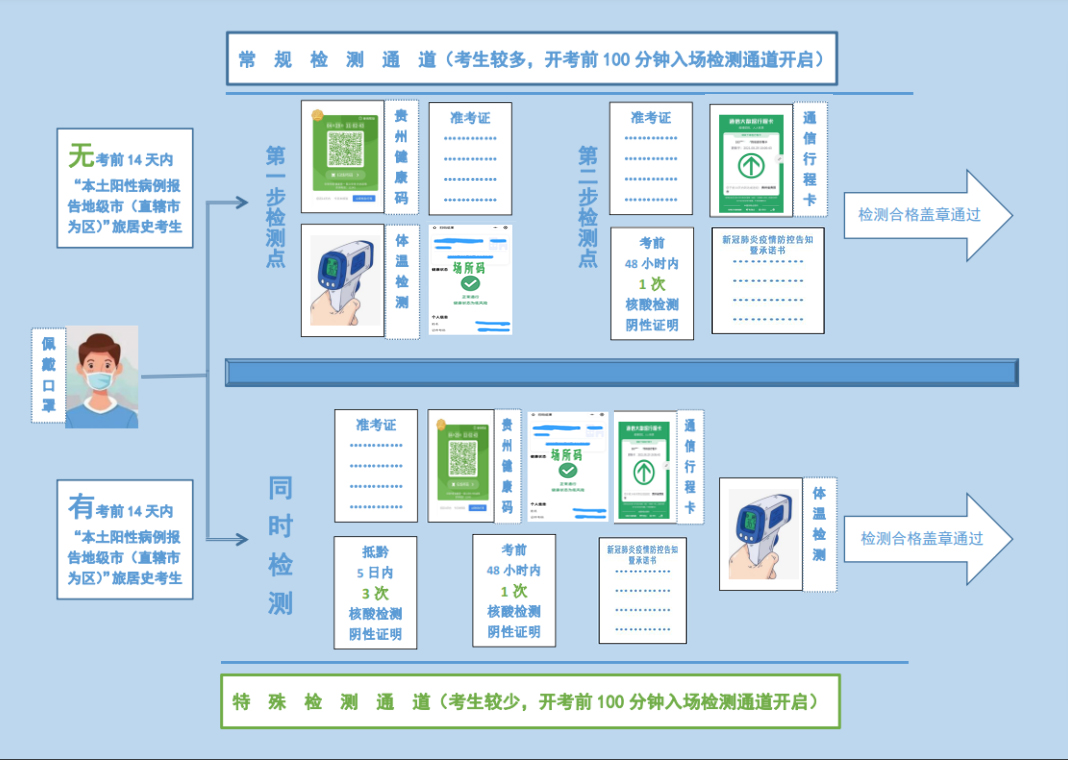 